For the Attention of Our PupilsReporting AbuseChild Protection during COVID-19 Lockdown and School ClosureDear pupil if you have a concern about yourself or one of your school friends please email any member of the child protection team (Mrs Shilliday, Mr Thompson, Mrs Irvine or Mrs J Moore) at the school info account info@drumglasshigh.dungannon.ni.sch.uk  If you are not comfortable writing down your concern you can leave a name and contact phone number and a time when it is safe for you to talk and we will phone you back.  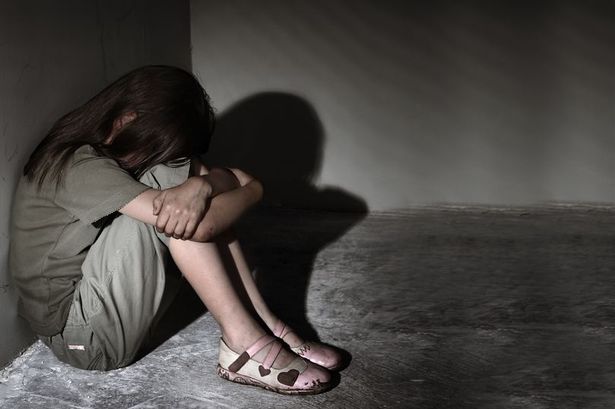 Telephone and Web Support for Young PeopleStay SafeSigned Mrs Shilliday,  PrincipalWho can Help?What Do They Do?What Topics Can They Help With?How Can They be Contacted?Anna Freud National CentreSupporting young people’s mental health during periods of disruptionAnxietyMental healthwww.annafreud.orgLifelineCrisis response line for people in distress or despairDepressionMental healthSuicidal thoughtsTextphone users (for deaf and hard of hearing):0808 808 800018001 0808 808 8000ChildlineChildline provides support and guidance on multiple topics including:BullyingYou and your bodyHome and FamilyRelationshipsSexSchool0800 1111www.childline.org.uk1-2-1 counsellor chatThe MIXCrisis messenger text service Alcohol HomelessnessSuicidal thoughtsGeneral adviceMental healthSex/ relationships0808 808 4994NSPCCAdvice on safeguarding and child protection issues and somewhere to report concernsWeb support for teenagersSafeguardingChild abuseChild protection0808 800 5000www.there4me.com AwareAware is a mental health charity working exclusively for those with depression and mental health concernsDepressionBipolar disorder02890 357 820Frank Confidential advice on drugsAlcohol Drugs0300 123 6600SIMON CommunitySupport for individuals and families who are at risk of becoming homelessHomelessnessHousing0800 171 2222Informing Choices NI Advice on sexual healthSexual healthPregnancyContraceptionSTDsAccess to family planning 0345 122 8687Monday - Friday 9-5Common Youth ClinicsClinics, advice & guidance on sexual healthEmergency contraceptionPregnancy testing Counselling02890 328 866Domestic and Sexual Violence HelplineAdvice for anyone affected by domestic and sexual violenceDomestic violenceSexual violence0808 802 1414The Migrant Centre NIFinancial Health and Well being	     euss@migrantcentreni.orgCara-Friend/LGBT Switchboard NISupport and counselling for the Gay, Lesbian and Transgender communitiesLGBTQ+ adviceSex and relationship advice0808 8000 390Women’s AidSpecialist services for women, children and young people who have experienced domestic and sexual violence.Domestic ViolenceSexual violenceRelationships 0808 802 1414Family Support NIWebsite to access support in your area – for a wide range of issues – giving local contact detailswww.familysupportni.gov.uk